Model Document 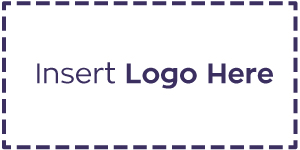 Simply insert your logo and amend to suit your requirements.This document is a requirement for Maintained Schools and Academies and MATs (where Statutory Induction is applied for NQTs)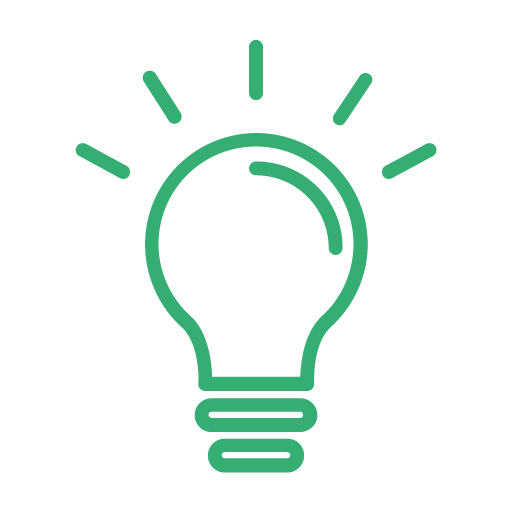 This policy needs to be approved at Governing Body level. It is recommended to be reviewed annually. This document can be tailored to reflect your specific governing board and school structure, whether it is a maintained school or academy, a single school, or group of schools.Italic type references edits that are specific to academies or trusts. Unless otherwise stated, ‘school’ includes academies, and it applies to all levels of school governance.Policy for the Induction of Newly Qualified Teachers (NQTs) at XXXX School (Example)RationaleEarly career teaching is not only very demanding but also of considerable significance in the professional development of the new teacher.  Our school’s induction process ensures that the appropriate guidance, support, training to include the development of skills, knowledge, expectations and observations are provided through a structured but flexible individual programme.This programme will enable an NQT to form a secure foundation upon which a successful teaching career, fulfilling their professional duties, can be built.PurposesOur school’s induction process has been designed to make a significant contribution to both the professional and personal development of NQTs.  The purposes of induction include:to provide programmes appropriate to the individual needs of the NQTs;to provide appropriate counselling and support through the role of an identified mentor;to provide NQTs with examples of good practice;to help NQTs form good relationships with all members of the school community and stakeholders;to help NQTs become aware of the school’s role in the local community;to encourage reflection on their own and observed practice;to provide opportunities to recognise and celebrate good practice;to provide opportunities to identify areas for development;to help NQTs to develop an overview of a teacher’s roles and responsibilities;to provide a foundation for longer-term professional development;to help NQTs perform satisfactorily against  the Teachers’ Standards.The whole staff will be kept informed of the school induction policy and encouraged to participate, wherever possible, in its implementation and development.This policy reflects a structured whole school approach to teacher induction and recognises that the quality and commitment of the people who supervise the induction is a crucial factor in its continued success.Roles and Responsibilities The Governing Body/TrustThe governing body/trust will be fully aware of the contents of the DfE’s Statutory guidance on induction for newly qualified teachers (England) which sets out the school's responsibility to provide the necessary monitoring, support and assessments for NQTs.  Careful consideration is given, prior to any decision to appoint an NQT, whether the school currently has the capacity to fulfil all its obligations.  The governing body will be kept aware and up to date about induction arrangements and the results of formal assessment meetings.  The governing body/trust will ensure that a suitable Appropriate Body is appointed.= to provide independent quality assurance for the NQT programme.The Governor with responsibility for NQTs is ________________The HeadteacherThe head teacher plays a significant and leading role in the process of inducting new colleagues to the profession.  While responsibility for the implementation of the Induction Programme has been delegated to an induction tutor, the head teacher will also observe each NQT at least once each term.  Statutory responsibilities are:ensuring an appropriate induction programme is set up;recommending to the Appropriate Body whether or not an NQT has performed satisfactorily against the Teachers’ Standards for the completion of induction.While the head may not delegate these responsibilities, many of the associated tasks will be carried out by an induction tutor or other suitably experienced colleagues.  In addition to the statutory requirements the head teacher will:observe and give written warnings to an NQT at risk of failing to perform satisfactorily against the Teachers’ Standards whilst informing the Appropriate Body immediately;keep the governing body aware and up to date about induction arrangements and the results of formal assessment meetings.Induction TutorThe principal requirement for the NQT induction tutor is to be responsible for the overall management of initiating NQTs into the teaching profession and into our school’s systems and structures.  It entails not only a coordination role but also keeping records of activities and monitoring the quality assurance of provision.  It embraces various tasks, such as organising a central induction programme, opportunities to participate in additional support, e.g. Professional Study Groups, providing support and guidance and the rigorous but fair assessment of NQT performance.The school’s Induction Tutor(s) is/are __________________________.  In addition to the induction tutor, who has the responsibility for the formal assessment of the NQT, a mentor is appointed to provide on-going support on a daily basis.  The mentor will contribute to the judgements about the performance against the Teachers’ Standards.  (These two roles may be undertaken by the same person in smaller schools)EntitlementThe Newly Qualified Teacher should be proactive in his/her own career development.  However, our induction programme ensures that new teachers are provided with support and monitoring to help them fulfil their professional duties and meet the requirements for satisfactory completion of induction.  It builds on their knowledge, skills and achievements in relation to standards for the award for qualified teacher status (QTS).  The key aspects of the induction programme for NQTs are as follows:Access to an induction programme that will commence upon appointment and be formally reviewed on a termly basis.  Structured visits will be made to the school, prior to taking up appointment, with time to discuss the Career Entry and Development Profile, developments needed and how they will be assisted in making these.Help and guidance from an induction tutor who is adequately prepared for the role and will coordinate the induction programme.Regular meetings with mentor, senior managers, subject coordinators and other key staff where appropriate.Time and regular opportunities to meet with other NQTs and teachers who have recently completed their induction programme.Observe experienced colleagues teaching.A reduced timetable of no more than 90% of the normal timetable, to enable participation in the school’s induction programme.  This is in addition to the 10% reduction in timetable for PPA time.(where a school is participating in the pilot/new early careers framework, above paragraph to read “A reduced timetable of no more than 90% of the normal timetable in the first year and 95% in the second year, to enable participation in the school’s induction programme.  This is in addition to the 10% reduction in timetable for PPA time.” “Have teaching observed by experienced colleagues on a regular basis, and having time to observe their practice in return.To receive prompt written as well as oral feedback on the teaching observed and to receive advice with regard to development and target setting as appropriate.Opportunities for further professional development based on agreed targets.Lesson observation, reviewing and target settingThese will be followed and completed in accordance with the DfE’s guidelines on NQT inductionincluding:Schedule observations at regular intervalsReview feedback from observations with the NQT, and keep records that indicate where development needs have been identifiedReview and revise objectives throughout the induction period. These should relate to the Teachers’ Standards and the NQT’s personal development needsConduct termly formal assessments as close to the end of each term as possible (this can be done by the headteacher or induction tutor)Complete reports after each formal assessment. Provide copies of these reports, and the evidence used to inform them, to the NQT and the appropriate bodyInform the appropriate body, and put support in place, if the NQT is not making satisfactory progressParticipate in the appropriate body’s quality assurance proceduresNotify the appropriate body if the NQT’s absences total 30 days or more (except in the case of maternity or parental leave)Make sure the NQT knows how to raise concerns about their induction programme or their progress, both within your school and elsewhereAt the end of the induction period, make a formal recommendation to the appropriate bodyAssessment & Quality AssuranceThe assessment of NQTs will be rigorous but also objective:The criteria used for formal assessments will be shared and agreed in advance.Formative assessment (e.g. lesson observation, target setting, pupil progress) and summative assessment (termly induction reports) will be used.Responsibility for assessment will involve all teachers who have a part in the NQT’s development in order to gain a reliable overall view. Opportunities will be created for NQTs to gain experience and expertise in self-evaluation. The induction tutor will ensure that assessment procedures are consistently applied.At the end of the induction period, make a formal recommendation to the appropriate bodyCopies of any records will be passed to the NQT concerned.Termly assessment reports will give details of:areas of strengthareas requiring development	evidence used to inform judgement,targets for coming term (i.e. ’smart’ targets)support to be provided by the school       (All of the above will be clearly referenced to the Teachers’ Standards)At risk proceduresIf any NQT encounters difficulties in their performance against the Teachers’ Standards, the following procedures will be put into place.An expectation is established that the support provided will enable any weaknesses to be addressed.Recorded diagnosis of the exact nature of the problem and advice given on how to redress the problem.  Agreed, attainable targets for action with specific and practical steps outlined for securing an improvement in practice.Experienced colleagues will model aspects of good practice so that the NQT can focus attention on particular areas of teaching through observation.Early warning of the risk of failure will be given and the school’s concerns communicated to the Appropriate Body without delay. Where an NQT has continuing difficulties further support, advice and direction will be given.  Areas of concern will be re-defined and clarified and the necessary improvements required clearly set out.Where necessary, the Head/Appropriate Body’s adviser will support the induction tutor and NQT in observations and planning an appropriate programme to ensure satisfactory completion of the NQT year and that all steps have been taken to improve the situation.  The NQT must be made aware of any concerns, at all stages, throughout the induction process.Addressing NQT ConcernsIf an NQT has any concerns about the induction, mentoring and support programme, these should be raised within the school in the first instance.  Where the school does not resolve them the NQT should raise concerns with the named Appropriate Body contact.  Details are included in The Essential Guide to Induction.This policy was agreed and adopted in XXX (month)   XXX (year).  It will be reviewed as part of the school’s development cycle by XXX (month)   XXX (year) prior to this date should there be any changes to statutory requirements.This policy is based on and follows the guidance and statutory requirements set out in http://www.education.gov.uk/b0066959/nqt-induction - ‘Statutory guidance on induction for newly qualified teachers (England)’.